Supplementary Fig. 1. Comparison of spread and level of significance of E. multilocularis cysts measurements after 78 days of treatment A) Cyst volume, B) Cyst weight and C) Total US score. Symbols represent individual mice of each treatment group and bars represent group averages.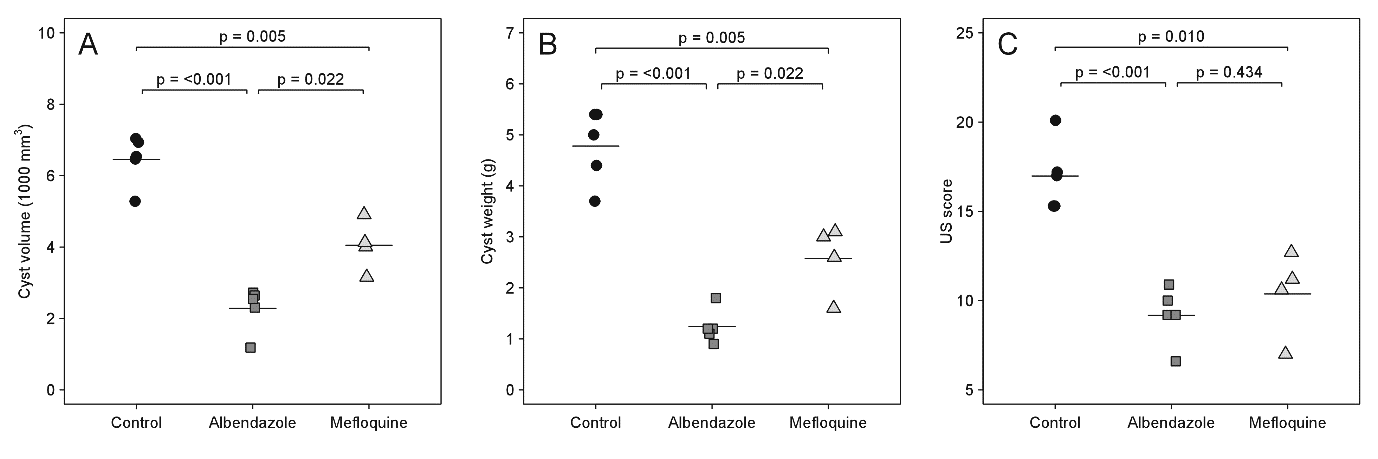 Supplementary Table 1. Parameter estimate of the model for total US score of mice experimentally infected with E. multilocularis. Note that the model was built on centered time value.Supplementary Table 2. Relative standard deviations of the three final metacestode growth assessment methods and their corresponding 95% Confidence interval.VariableEstimates.e.d.ft-valuep-valueIntercept13.0630.4685327.911<0.001Time0.1010.011538.811<0.001ABZ-3.3730.70911-4.7580.001MEF-2.8040.71011-3.9620.002Time : ABZ-0.1150.01853-6.575<0.001Time : MEF-0.0800.01753-4.734<0.001Treatment groupRelative standard deviationRelative standard deviationRelative standard deviationRelative standard deviationRelative standard deviationWeightVolumeUS scoreABZ0.27 (0.20-0.50)0.28 (0.11-0.53)0.17 (0.10-0.31)CTRL0.15 (0.11-0.27)0.11 (0.07-0.19)0.12 (0.09-0.18)MEF0.27 (0.16-0.52)0.18 (0.11-0.34)0.23 (0.13-044)